一、選擇：（  ）受到降雨時空分布不均的影響，臺灣哪一個平原依賴大量水庫蓄水發展灌溉農業？　(A)嘉南平原　(B)蘭陽平原　(C)濁水溪沖積平原　(D)花東縱谷平原。（  ）關於「分水嶺」的敘述，下列何者正確？　(A)分水嶺一定是山脈　(B)主流與支流合稱分水嶺　(C)分隔兩流域的山嶺稱為分水嶺　(D)一條河的集水範圍稱為分水嶺。（  ）下列何者顯示出在正常情況下，氣溫和高度所呈現的關係?
(A)　(B)
(C)　(D)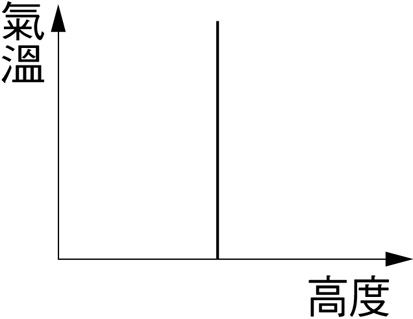 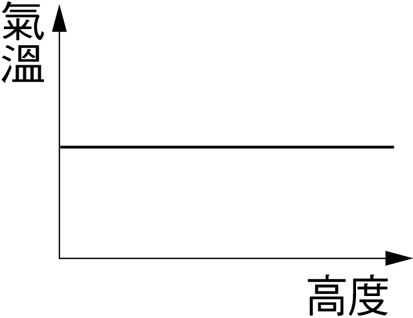 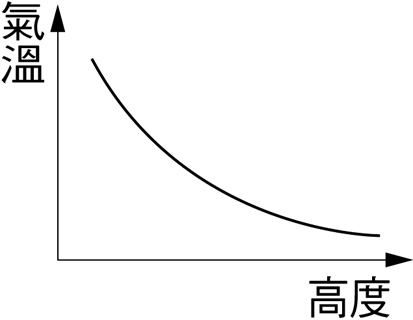 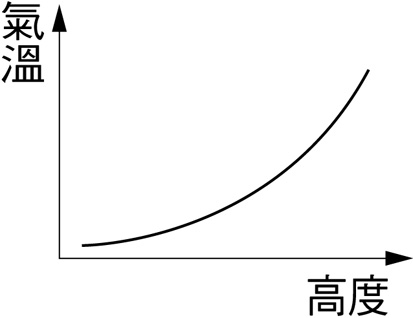 （  ）附圖是一種地面天氣觀測站的裝置。請問：這種儀器最主要的用途是用來觀測下列哪一種天氣要素？　(A)日照　(B)雲量　(C)風向　(D)風速。
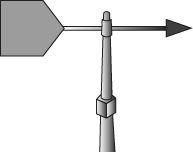 （  ）附圖為臺灣某日的地面天氣圖，氣象播報員會如何說明此幅天氣圖？ˉ(A)臺灣因受颱風影響，所以多強風大雨　(B)臺灣上空晴朗無雲，是一個陽光普照的好天氣ˉ(C)臺灣上午炎熱高溫，下午則出現雷陣雨ˉ(D)臺灣因受滯留鋒面影響，會出現連續降雨。
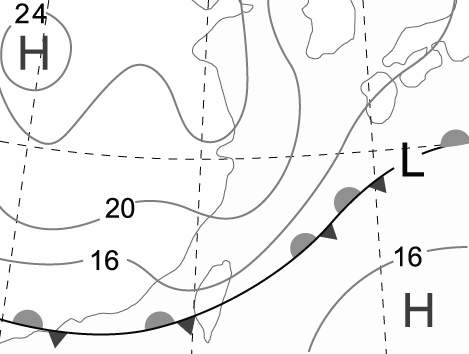 （  ）在地球上，同一時刻各地時間並不一致，其主要原因與下列何者有關？　(A)緯度差異　(B)地球自轉　(C)地球公轉　(D)地軸傾斜。（  ）下列哪一個地區的雨量主要集中在夏季，有明顯的乾溼季之分？　(A)臺北　(B)基隆　(C)宜蘭　(D)屏東。（  ）附表為關於臺灣南部與北部氣候的比較，表中資料何者正確？　(A)甲　(B)乙　(C)丙　(D)丁。
（  ）僅能藉由比較得知主題物與其他相關物的相對關係，無法得知明確的位置，被稱為什麼？　(A)相對位置　(B)比較位置　(C)絕對位置　(D)關係位置。（  ）水循環的過程中，會因為地理環境不同而改變。請問：附圖中的哪個地區難以發生水循環，是降水及蒸發最少的地方？　(A)甲　(B)乙　(C)丙　(D)丁。
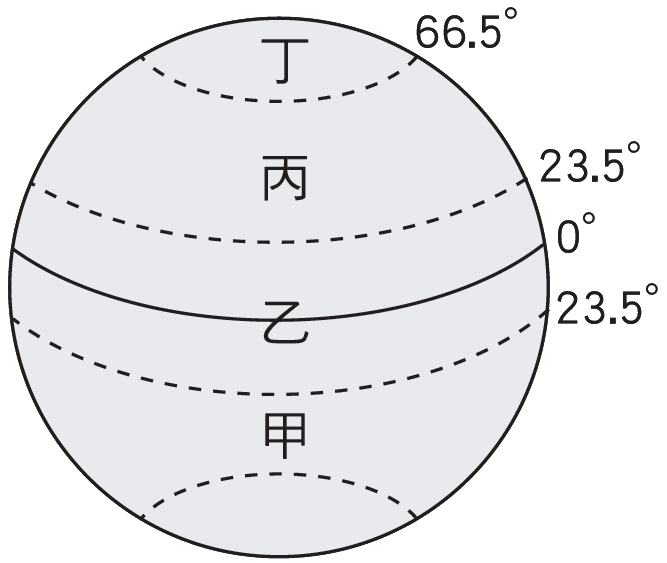 （  ）「生物遷徙史上，臺灣是冰河時期生物南、北及東、西遷移的橋梁。」請問：上述的現象與下列哪一因素最有關係？　(A)地勢　(B)雨量　(C)位置　(D)河川。（  ）空氣的水平方向流動產生風，產生風的最主要原因是由於各地的何種自然性質不同所致？　(A)氣壓　(B)雨量　(C)溼度　(D)氣溫。（  ）柯南為了解開誰是凶手的真相，必須畫出在死者手中找到的紙條「甲乙丙丁」的位置圖，紙條中寫著「甲坐在乙的西北方，丙坐在乙的北方，丁坐在乙的西方」。請問：正確答案應該為何？
(A)　(B)　
(C)　(D)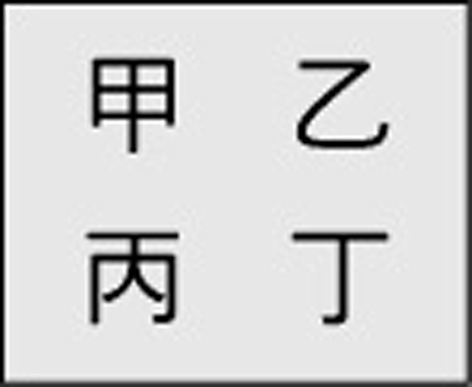 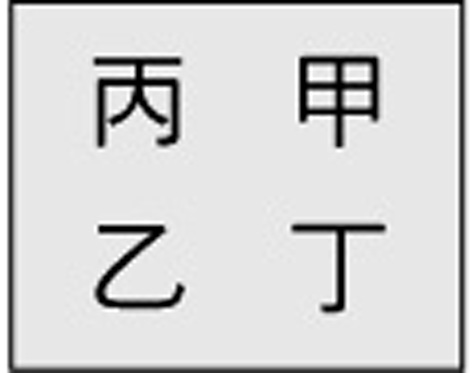 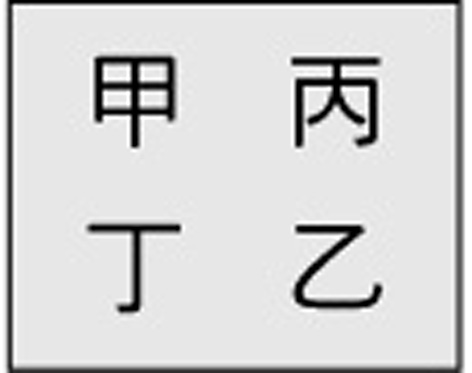 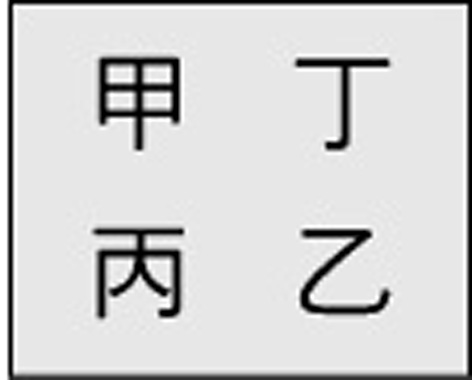 （  ）下列哪些是臺灣冬季最常見的天氣災害？　(A)乾旱、龍捲風　(B)豪雨、颱風　(C)寒害、暴風雪　(D)乾旱、寒害。（  ）水是人類不可或缺的資源，以各種不同型態儲存，分為海洋、地表水、地下水和大氣中的水氣，此分類依據的指標應為何者？　(A)水循環過程　(B)儲存的型態　(C)分布位置　(D)利用價值。（  ）鈺庭利用暑假去澎湖觀光，他計畫坐船直接向西行，以較短的航行時間抵達澎湖本島，從附圖中判斷，他會從哪個縣市出發？　(A)臺中　(B)嘉義　(C)臺南　(D)金門。
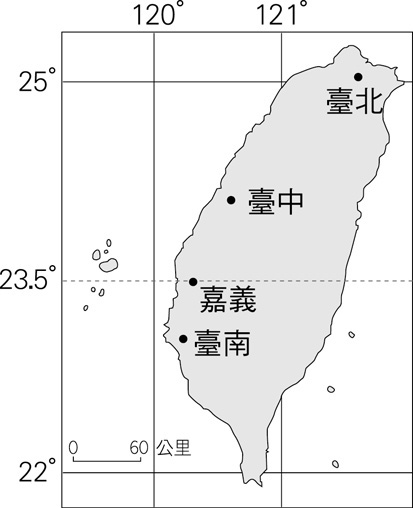 （  ）日治時代，日本政府在臺灣大量採伐檜木並銷往日本，因品質優良而大受歡迎，又被稱為臺灣之寶。請問：下列關於臺灣檜木生長環境的敘述，何者正確？　(A)多生長於高山山頂上　(B)生長於針、闊葉混合林區　(C)多生長於海拔3,000公尺以上的地方　(D)和樟樹生長於相同的氣候環境。（  ）阿力打算利用中秋假期去澎湖群島浮潛。請問：阿力應該是要到附圖中的哪一島嶼？　(A)D　(B)E　(C)F　(D)H。
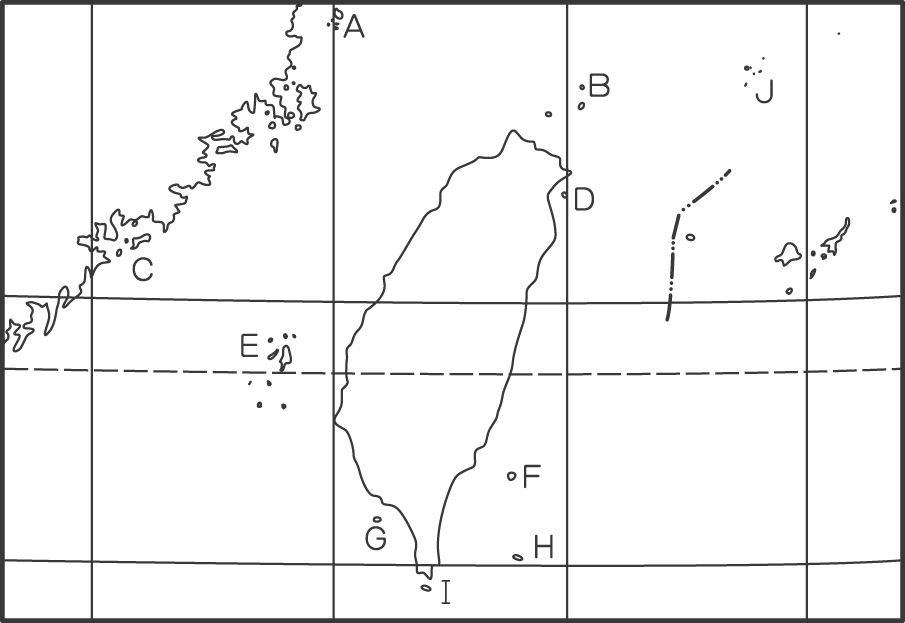 （  ）住在高雄的依依利用網際網路，認識了世界各地的好朋友，有住在日本神戶(135°E)的福田，在美國舊金山(120°W)念書的瑪麗，住在英國倫敦(0°)的琳西，以及移民到澳洲雪梨(150°E)的曉光。請問：當依依在週末早上10點上線，與四名朋友通訊聊天時，哪一個人所在的地點，大約是晚上6點的時候？　(A)福田　(B)瑪麗　(C)琳西　(D)曉光。（  ）最近臉書大流行，家住臺北的瑞凡透過臉書找到移民國外的國小好友安真，但是由於時差關係，想要利用晚上下班時間上網找好友安真聊天的瑞凡，總是撲空，因為此時的安真早已入眠。請問：安真最有可能是移民到哪個地區？　(A)甲　(B)乙　(C)丙　(D)丁。
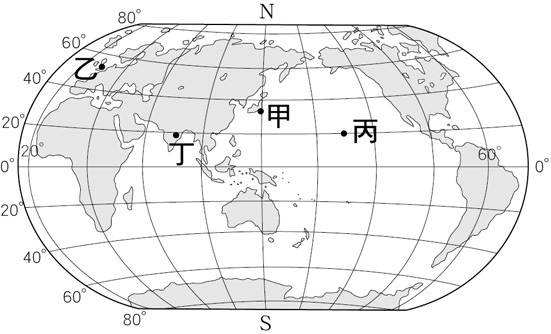 （  ）為了提高水資源利用率，臺灣興建了許多水庫，其中，面積最大的水庫是下列何者？　(A)翡翠水庫　(B)日月潭水庫　(C)石門水庫　(D)德基水庫。（  ）下列哪一種地形是「地勢較平原為高，頂部尚稱平坦」的地形？　(A)臺地　(B)盆地　(C)高原　(D)丘陵。（  ）旅行中的小水珠會不斷的循環，生生不息。請問：植物吸收土壤中的水分，經由莖、葉的氣孔向大氣中擴散，稱為什麼？　(A)降水　(B)蒸散　(C)逕流　(D)蒸發。（  ）世玲和紋芬約好耶誕節時一起外出旅遊，但氣象預報指出，耶誕節那幾天有一波大陸冷氣團來襲，氣溫會急遽下降。請問：若她們要到較為溫暖的地方旅行，以避免天氣太冷而身體不適的情形，下列哪一處景點是優先考慮的目的地？　(A)臺北陽明山　(B)宜蘭太平山　(C)屏東墾丁　(D)花蓮太魯閣。（  ）臺灣島有許多的高山，此現象主要是因為下列哪些板塊互相擠壓所造成？ (甲)歐亞板塊 (乙)菲律賓海板塊 (丙)非洲板塊 (丁)澳洲板塊　(A)甲乙　(B)甲丁　(C)乙丙　(D)丙丁。（  ）「將一年各月的月均溫相加後再除以12個月，所得到的數值。」以上敘述稱之為什麼？　(A)月均溫　(B)年均溫　(C)年溫差　(D)月溫差。（  ）臺灣河川中流量最穩定，最適合航運是哪一河川？(A)淡水河　(B)濁水溪　(C)立霧溪　(D)高屏溪。（  ）臺灣西部主要河川有：(甲)淡水河 (乙)曾文溪 (丙)大甲溪 (丁)濁水溪，若依其地理位置，由北而南的順序為何？　(A)甲乙丙丁　(B)甲丙丁乙　(C)丁甲丙乙　(D)丁丙甲乙。（  ）西元2011年7月30日早上9點，大學指考中心放榜，知道分發學校後，泰極打手機向在國外出差的爸爸報喜：
爸爸：「泰極啊！現在是凌晨1點，你找我什麼事？」
泰極：「爸！我考上臺大電機！」
爸爸：「真的嗎？那真是太好了！」
請問：當時泰極爸爸人可能在附圖的哪一個地方？　(A)甲　(B)乙　(C)丙　(D)丁。
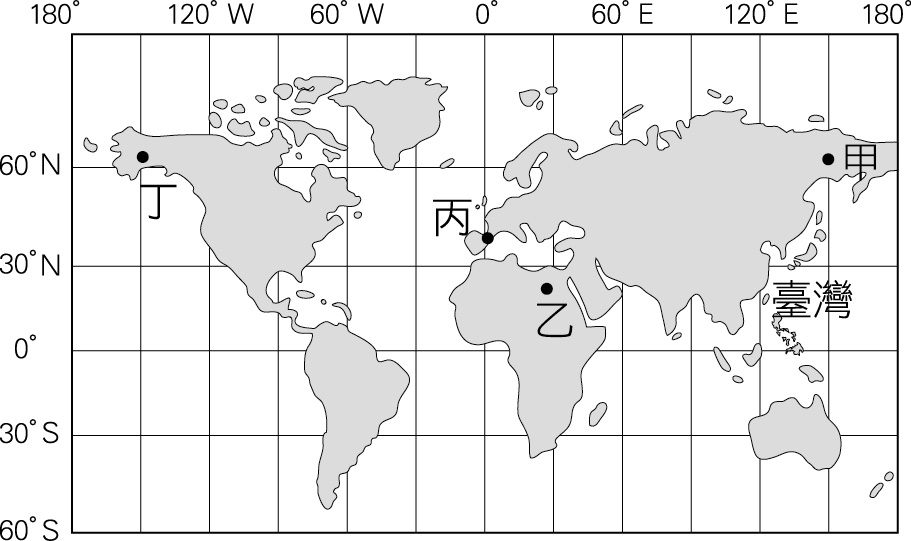 30.（  ）台灣河川的分水嶺是哪一座山脈？　        (A)中央山脈　(B)海岸山脈　(C)玉山山脈　(D)阿里山山脈。二、題組：經度影響地球每一時區的時間，為了使全球有一可共用與比對的時間，國際上以英國倫敦格林威治天文臺的時間為國際標準時間，也以經過該地的經度0度為東、西半球的劃分線，而由此線往東方或往西方，世界的時間就開始有了不同。附圖是時差示意圖。請問：

(　)(1)本初經線的時間為3月5日早上9點，東經60度的時間為何？　(A)3月4日早上3點　(B)3月5日早上5點　(C)3月5日下午1點　(D)3月5日下午3點。
(　)(2)此時國際換日線(180度經線)的時間為何？　(A)3月4日早上9點　(B)3月5日早上3點　(C)3月5日下午3點　(D)3月5日晚上9點。
(　)(3)同時間而言，西經120度的地方標準時間為何？　(A)3月4日晚上11點　(B)3月5日早上1點　(C)3月5日早上5點　(D)3月5日晚上8點。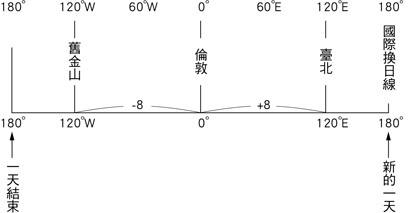 附圖是臺灣主要河流分布圖，請按照圖中資訊回答問題：

(　)(1)哪條河流是臺灣最長的？　(A)甲　(B)乙　(C)丙　(D)丁。
(　)(2)哪條河流的流域面積最大？　(A)甲　(B)乙　(C)丙　(D)丁。
(　)(3)哪條河流冬夏季的流量變化差異最小？　(A)甲　(B)乙　(C)丙　(D)丁。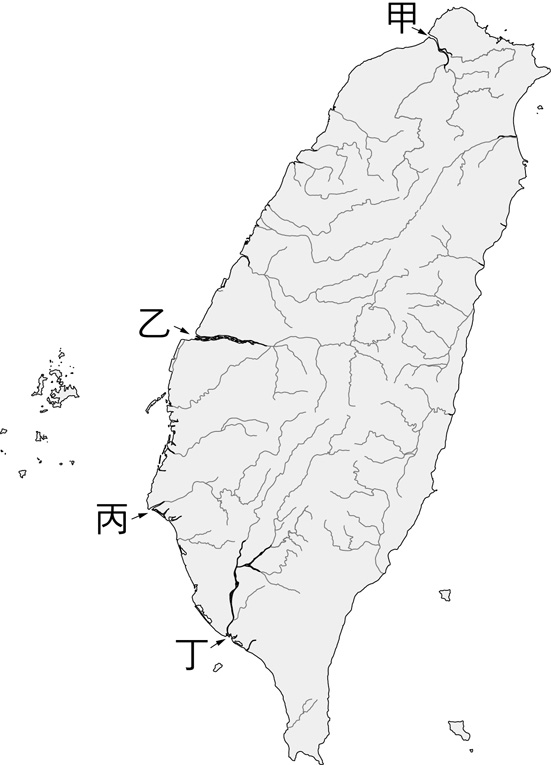 玫燕在某氣象單位工作，某日她發現臺灣某個地區的雨量分布圖(如下)，請問：

(　)(1)依據臺灣的降雨特徵，以及圖中所提供的資料來進行判斷，這個圖表最可能是下列哪一地區的降雨統計結果？ˉ(A)臺南ˉ(B)新竹ˉ(C)基隆　(D)桃園。
(　)(2)我們發現上述地區90％的降雨量集中於四至十月間，主要成因可能是什麼？ˉ(A)距海遠近ˉ(B)季風ˉ(C)緯度ˉ(D)地形。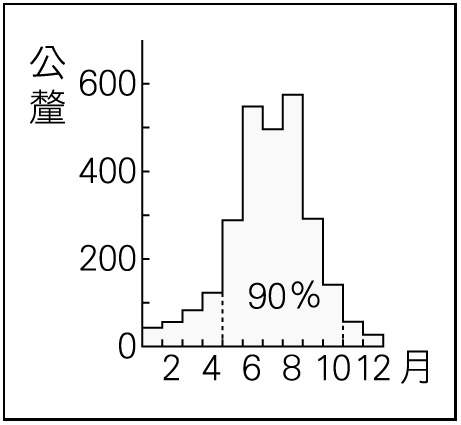 附圖為臺灣某一地區的等高線地形圖。請問：

(　)(1)由圖判斷，哪一點所在的地方可能有河流經過？　(A)乙　(B)丙　(C)丁　(D)戊。
(　)(2)由圖判斷，圖中何處的坡度最陡？　(A)甲　(B)乙　(C)丙　(D)丁。
(　)(3)圖中最高的地點「甲」，其高度可能為何？　(A)850公尺　(B)900公尺　(C)950公尺　(D)1,000公尺。
(　)(5)由圖判斷，何處可能為山脊所在？　(A)甲　(B)乙　(C)丙　(D)丁。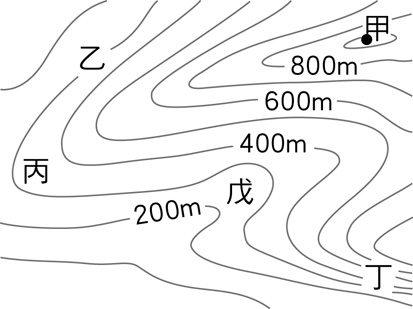 基隆市立成功國民中學103學年度7上地理科補考題庫